8th grade             ANGLEŠČINA- NAVODILA ZA SAMOSTOJNO DELO MAREC 2020 ( 25. 3.  – 27. 3. 2020) __________________________________________________________________________________Zdravo, osmošolci. Prejšnjič sem se zmotla v pisanju datuma, tako da ste nekateri lahko to pridno izkoristli.( ni bilo jasno ali od torka ali do srede).  Ne glede na to pred vami je že naslednja naloga: The man in the picture seems quite happy. Can you write a comment / a caption for it ? who can write the best caption ? 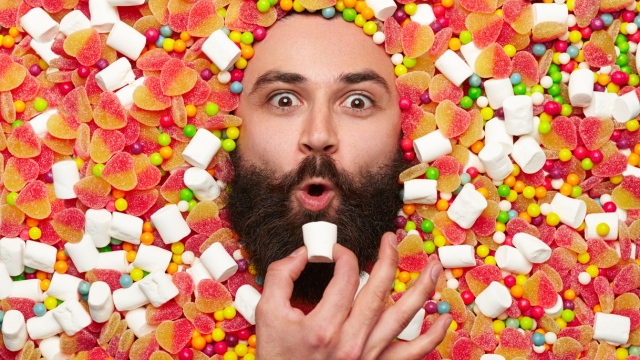 Books p. 10. Listen to the conversation between the two people. You can find interactive book on https://touchstone.si/ucbeniki/ts8/000.html along with the tapescripts. Listen the dialogue, answer the questions in 2.a and 2.b mostly to memorize expressions like: Zmanjkati nečesaTedenski, mesečni, dnevni nakupiNakupov. SeznamIzposoditi si / posoditi nekomuAre these nouns countable or uncounatble ? copy and complete the chart: Send me a  photo of the chart on my e-mail, till Friday 27th.Dz – utrjuj števno / neštevno str. 7, 8, 9, 10, 11, 12 rešitve na : https://touchstone.si/index.php/touchstone-8-resitve-vaj-8-razred.htmlCountable uncountableA pepperAn onion……..dopolni tabelo z vajo 3/ učb. Str .11peppersoup…..